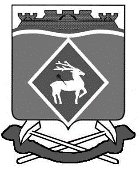 РОССИЙСКАЯ ФЕДЕРАЦИЯ РОСТОВСКАЯ ОБЛАСТЬМУНИЦИПАЛЬНОЕ ОБРАЗОВАНИЕ «ГОРНЯЦКОЕ СЕЛЬСКОЕ ПОСЕЛЕНИЕ»АДМИНИСТРАЦИЯ ГОРНЯЦКОГО СЕЛЬСКОГО ПОСЕЛЕНИЯ ПОСТАНОВЛЕНИЕот 28.12.2023 № 265пос. ГорняцкийО внесении изменений в постановление Администрации Горняцкого сельского поселения от 30.11.2018 № 245В соответствии с постановлением Администрации Горняцкого сельского поселения от 13.03.2018 №63 «Об утверждении Порядка разработки, реализации и оценки эффективности муниципальных программ в Горняцком сельском поселении», в целях корректировки финансирования отдельных программных мероприятий, Администрация Горняцкого сельского поселения постановляет:Внести в постановление Администрации Горняцкого сельского поселения от 30.11.2018 № 245 «Об утверждении муниципальной программы «Энергоэффективность и развитие энергетики»» следующие изменения:Приложение № 1 к постановлению изложить в новой редакции согласно приложению № 1 к настоящему постановлению.Изменения, касающиеся бюджетных ассигнований 2023 года, вступают в силу после официального опубликования настоящего постановления.Изменения, касающиеся бюджетных ассигнований 2024-2026 годов, вступают в силу с 1 января 2024 года и распространяются на правоотношения, возникающие начиная с составления проекта бюджета Горняцкого сельского поселения Белокалитвинского района на 2024 год и на плановый период 2025 и 2026 годов.Контроль за выполнением постановления возложить на заведующего сектора муниципального хозяйства Администрации Горняцкого сельского поселения Петренко Е.Н.  Приложение № 1 к постановлению Администрации Горняцкого сельского поселенияот 28.12.2023 № 265Муниципальная программа Горняцкого сельского поселения«Энергоэффективность и развитие энергетики»ПАСПОРТ муниципальной программы Горняцкого сельского поселения«Энергоэффективность и развитие энергетики»
1. Паспортподпрограммы «Энергосбережение и повышение энергетической эффективности Горняцкого сельского поселения»2. Паспортподпрограммы «Энергоэффективность и развитие энергетики учреждений органов местного самоуправления и учреждений органов МО»Раздел 1.Приоритеты и цели государственной политикив сфере энергетики Горняцкого сельского поселенияОсновными приоритетами муниципальной политики в сфере энергетики Горняцкого сельского поселения являются повышение качества жизни населения, улучшение экологической ситуации в Горняцком сельском поселении за счет стимулирования энергосбережения и повышения энергетической эффективности. Для достижения целей муниципальной программы необходимо решить следующие задачи:сокращение объемов потребления энергоресурсов, оплачиваемых из бюджета Администрации Горняцкого сельского поселения;увеличение благоустроенности и безопасности Горняцкого сельского поселения;повышение доступности потребителей Горняцкого сельского поселения к системе газоснабжения;увеличение объемов финансирования муниципальной программы.Сведения о показателях (индикаторах) муниципальной программы, подпрограмм муниципальной программы и их значениях приведены в приложении № 1. Перечень подпрограмм, основных мероприятий, приоритетных основных мероприятий муниципальной программы приведен в приложении № 2. Расходы местного бюджета на реализацию муниципальной программы приведены в приложении № 3. Расходы на реализацию муниципальной программы приведены в приложении № 4.Муниципальная программа рассчитана на период с 2019 по 2030 год. Этапы реализации муниципальной программы не выделяются.Заведующий сектора по общим вопросам,Земельным и имущественным отношениям                      Л.П. ДикаяПриложение № 1 к муниципальной программе Горняцкого сельского поселения «Энергоэффективность и развитие энергетике» СВЕДЕНИЯо показателях (индикаторах) муниципальнойпрограммы, подпрограмм муниципальной программы и их значенияхПриложение № 2 к муниципальной программе Горняцкого сельского поселения «Энергоэффективность и развитие энергетике»ПЕРЕЧЕНЬподпрограмм, основных мероприятий, приоритетных основных мероприятий муниципальной программыПриложение № 3 к муниципальной программе Горняцкого сельского поселения «Энергоэффективность и развитие энергетике»РАСХОДЫместного бюджета на реализацию муниципальной программы«Энергоэффективность и развитие энергетики»Приложение № 4 к муниципальной программе Горняцкого сельского поселения «Энергоэффективность и развитие энергетике»РАСХОДЫместного бюджета на реализацию муниципальной программыГорняцкого сельского поселения «Энергоэффективность и развитие энергетики»Глава АдминистрацииГорняцкого сельского поселенияА.В. БалденковА.В. БалденковВерно Заведующий сектором по общим вопросам, земельным и имущественным отношениямВерно Заведующий сектором по общим вопросам, земельным и имущественным отношениямЛ.П. ДикаяНаименование муниципальной программы  Муниципальная программа Горняцкого сельского поселения «Энергоэффективность и развитие энергетики» (далее - Программа)Ответственный исполнитель муниципальной программы Сектор муниципального хозяйстваСоисполнители муниципальной программыотсутствуютУчастники муниципальной программы Администрация Горняцкого сельского поселенияПодпрограммы муниципальной программы «Энергосбережение и повышение энергетической эффективности Горняцкого сельского поселения».«Энергоэффективность и развитие энергетики учреждений органов местного самоуправления и учреждений органов МО».Программно-целевые инструменты муниципальной программы ОтсутствуютЦели муниципальной программы обеспечение повышения энергоэффективности на территории Горняцкого сельского поселения за счет организации процесса комплексного энергосбереженияЗадачи муниципальной программыоснащение приборами учета энергетических ресурсов организаций муниципальной бюджетной сферы; снижение удельных показателей потребления электрической энергии, тепловой энергии и воды, природного газа;сокращение выбросов продуктов сгорания, в т.ч. выбросов вредных веществ, за счёт сокращения объёмов потребления энергоресурсов;активная пропаганда энерго- и ресурсосбережения среди населения и других групп потребителей;- проведение энергоаудита, энергетических обследований, ведение энергетических паспортовЦелевые индикаторы и показатели муниципальной программы доля фактически освещенных улиц в общей протяженности улиц населенных пунктов Горняцкого сельского поселения;уровень газификации Горняцкого сельского поселения;доля энергетических ресурсов, производимых с использованием возобновляемых источников энергии, в общем объеме энергетических ресурсов, производимых на территории Горняцкого сельского поселения;количество согласованных отчетов об исполнении плана реализации муниципальной программыЭтапы и сроки реализации муниципальной программы Этапы не выделяются. Сроки реализации 2019 - 2030 годыРесурсное обеспечение муниципальной программы Финансирование программных мероприятий осуществляется за счёт бюджета поселения в объёмах, предусмотренных Программой и утверждённых решением Собрания депутатов о бюджете на очередной финансовый год.Объём средств бюджета поселения, необходимый для финансирования Программы составляет – 1010,1 тыс. руб., в том числе по годам:в 2019 году – 169,5 тыс. рублей;в 2020 году - 67,2 тыс. рублей;в 2021 году – 21,3 тыс. рублей;в 2022 году – 80,0 тыс. рублей;в 2023 году – 342,7тыс. рублей;в 2024 году - 64,2 тыс. рублей;в 2025 году - 64,2 тыс. рублей;в 2026 году - 64,2 тыс. рублей;в 2027 году - 34,2 тыс. рублей;в 2028 году - 34,2 тыс. рублей;в 2029 году - 34,2 тыс. рублей;в 2030 году - 34,2 тыс. рублей.*данные подлежат уточнению.Ожидаемые результаты реализации муниципальной программыулучшения качества жизни населения Горняцкого сельского поселения и состояния окружающей средыНаименование подпрограммы –«Энергосбережение и повышение энергетической эффективности Горняцкого сельского поселения» (далее - подпрограмма 1) Ответственный исполнитель подпрограммы–Сектор муниципального хозяйстваУчастники подпрограммы –Администрация Горняцкого сельского поселенияПрограммно-целевые инструменты подпрограммы–отсутствуютЦель подпрограммы–обеспечение повышения энергоэффективности на территории Горняцкого сельского поселения за счет организации процесса комплексного энергосбереженияЗадачи подпрограммы–сокращение в сопоставимых условиях расходов бюджетов муниципальных образований на оплату энергетических ресурсов, потребляемых организациями бюджетной сферы; снижение потерь энергоресурсов;оснащение зданий средствами учета, контроля и автоматического регулирования потребления энергоносителей;финансово-экономическое стимулирование реализации проектов в области энергоэффективности и энергосбережения;обеспечение внедрения новых технологий и технических мероприятий в области энергоэффективности и энергосбережения;создание условий для привлечения внебюджетных средств на финансирование комплексных мер по энергосбережению, повышению энергоэффективностиЦелевые индикаторы и показатели подпрограммы–доля энергетических ресурсов, производимых с использованием возобновляемых источников энергии, в общем объеме энергетических ресурсов, производимых на территории Горняцкого сельского поселения;доля объема электрической энергии, расчеты за которую осуществляются с использованием приборов учета, в общем объеме электрической энергии, потребляемой на территории Горняцкого сельского поселения;доля объема тепловой энергии (далее - ТЭ), расчеты за потребление которой осуществляются на основании показаний приборов учета, в общем объеме ТЭ, потребляемой на территории Горняцкого сельского поселения;доля объема воды, расчеты за потребление которой осуществляются на основании показаний приборов учета, в общем объеме воды, потребляемой на территории Горняцкого сельского поселения;доля объема природного газа, расчеты потребление которой осуществляются на основании показаний приборов учета, в общем объеме природного газа, потребляемого на территории Горняцкого сельского поселения;доля энергетических ресурсов, производимых с использованием возобновляемых источников энергии и (или) вторичных энергетических ресурсов, в общем объеме энергетических ресурсов, производимых на территории Горняцкого сельского поселения;экономия электрической энергии в натуральном выражении;экономия тепловой энергии в натуральном выражении;экономия воды в натуральном выражении;доля объемов электрической энергии (далее - ЭЭ), потребляемой бюджетным учреждением (далее БУ), расчеты за которую осуществляются с использованием приборов учета, в общем объеме ЭЭ, потребляемой БУ на территории Горняцкого сельского поселения;доля объемов ТЭ, потребляемой БУ, расчеты за которую осуществляются с использованием приборов учета, в общем объеме ТЭ, потребляемой БУ на территории Горняцкого сельского поселения;доля объемов воды, потребляемой БУ, расчеты за которую осуществляются с использованием приборов учета, в общем объеме воды, потребляемой БУ на территории Горняцкого сельского поселения;доля объемов природного газа, потребляемого БУ, расчеты за который осуществляются с использованием приборов учета, в общем объеме природного газа, потребляемого БУ на территории Горняцкого сельского поселения;доля расходов бюджета муниципального образования на предоставление субсидий организациям коммунального комплекса на приобретение топлива;доля БУ, финансируемых за счет бюджета муниципального образования, в общем объеме БУ, в отношении которых проведено обязательное энергетическое обследование;число энергосервисных договоров, заключенных муниципальными заказчиками;доля товаров, работ, услуг, закупаемых для муниципальных нужд в соответствии с требованиями энергетической эффективности, в общем объеме закупаемых товаров, работ,Этапы и сроки реализации подпрограммы–2019 - 2030 годы. Этапы подпрограммы не выделяютсяРесурсное обеспечение подпрограммы–общий объем финансирования программы составляет 1010,1 тыс. руб., в том числе по годам:в 2019 году – 169,5 тыс. рублей;в 2020 году – 67,2 тыс. рублей;в 2021 году – 21,3 тыс. рублей;в 2022 году – 80,0 тыс. рублей;в 2023 году – 342,7 тыс. рублей;в 2024 году - 64,2 тыс. рублей;в 2025 году - 64,2 тыс. рублей;в 2026 году - 64,2 тыс. рублей;в 2027 году - 34,2 тыс. рублей;в 2028 году - 34,2 тыс. рублей;в 2029 году - 34,2 тыс. рублей;в 2030 году - 34,2 тыс. рублей.за счет средств местного бюджета – 1010,1 тыс. руб., в том числе по годам:в 2019 году – 169,5 тыс. рублей;в 2020 году – 67,2 тыс. рублей;в 2021 году – 21,3 тыс. рублей;в 2022 году – 80,0 тыс. рублей;в 2023 году – 342,7 тыс. рублей;в 2024 году - 64,2 тыс. рублей;в 2025 году - 64,2 тыс. рублей;в 2026 году - 64,2 тыс. рублей;в 2027 году - 34,2 тыс. рублей;в 2028 году - 34,2 тыс. рублей;в 2029 году - 34,2 тыс. рублей;в 2030 году - 34,2 тыс. рублей.Объемы финансирования по мероприятиям подпрограммы муниципальной программы являются прогнозными и подлежат уточнению в соответствии с бюджетом Администрации Горняцкого сельского поселения.Ожидаемые результаты реализации подпрограммы–повышение надежности предоставления услуг электроснабжения населению Горняцкого сельского поселения;повышение удовлетворенности населения Горняцкого сельского поселения уровнем освещенности улиц;повышение эффективности бюджетных расходовНаименование подпрограммы –«Энергоэффективность и развитие энергетики учреждений органов местного самоуправления и учреждений органов МО» (далее - подпрограмма 2)Ответственный исполнитель подпрограммы–Сектор муниципального хозяйстваУчастники подпрограммы –Администрация Горняцкого сельского поселения, МБУК «Горняцкая КС»Программно-целевые инструменты подпрограммы–отсутствуютЦели подпрограммы–повышение энергетической эффективности организаций с участием государства и муниципальных образованийЗадачи подпрограммы–обеспечение уровня оснащенности приборами учета используемых энергетических ресурсов;снижение объема используемых энергетических ресурсов в организациях с участием государства или муниципального образованияЦелевые индикаторы и показатели подпрограммы–доля объема электрической энергии (далее - ЭЭ), потребляемой бюджетным учреждением (далее - БУ), расчеты за которую осуществляются на основании показаний приборов учета, в общем объеме ЭЭ, потребляемой БУ на территории Горняцкого сельского поселения;доля объема тепловой энергии (далее - ТЭ), потребляемой БУ, расчеты за которую осуществляются на основании показаний приборов учета, в общем объеме ТЭ, потребляемой БУ на территории Горняцкого сельского поселения;доля объема природного газа, потребляемого БУ, расчеты за который осуществляется на основании показаний приборов учета, в общем объеме природного газа, потребляемого БУ на территории Горняцкого сельского поселения;объем ЭЭ, потребленный БУ, расчеты за потребление которой осуществляются на основании показаний приборов учета;объем ТЭ, потребленный БУ, расчеты за потребление которой осуществляются на основании показаний приборов учета;объем природного газа, потребленный БУ, расчеты за потребление которого осуществляются на основании показаний приборов учетаЭтапы и сроки реализации подпрограммы–2019 - 2030 годы;этапы реализации подпрограммы не выделяютсяРесурсное обеспечение подпрограммы–общий объем финансирования подпрограммы муниципальной программы составляет - 0,0 тыс. руб., в том числе по годам:в 2019 году - 00,0 тыс. рублей;в 2020 году - 00,0 тыс. рублей;в 2021 году - 00,0 тыс. рублей;в 2022 году - 00,0 тыс. рублей;в 2023 году - 00,0 тыс. рублей;в 2024 году - 00,0 тыс. рублей;в 2025 году - 00,0 тыс. рублей.в 2026 году - 00,0 тыс. рублей.в 2027 году - 00,0 тыс. рублей.в 2028 году - 00,0 тыс. рублей.в 2029 году - 00,0 тыс. рублей.в 2030 году - 00,0 тыс. рублей.За счет средств местного бюджета - 00,0 тыс. рублей, в том числе:в 2019 году - 00,0 тыс. рублей;в 2020 году - 00,0 тыс. рублей;в 2021 году - 00,0 тыс. рублей;в 2022 году - 00,0 тыс. рублей;в 2023 году - 00,0 тыс. рублей;в 2024 году - 00,0 тыс. рублей;в 2025 году - 00,0 тыс. рублей.в 2026 году - 00,0 тыс. рублей.в 2027 году - 00,0 тыс. рублей.в 2028 году - 00,0 тыс. рублей.в 2029 году - 00,0 тыс. рублей.в 2030 году - 00,0 тыс. рублей.Объемы финансирования по мероприятиям подпрограммы муниципальной программы являются прогнозными и подлежат уточнению в соответствии с бюджетом Горняцкого сельского поселенияОжидаемые результаты реализации подпрограммы–создание условий для реализации бюджетными учреждениями проектов в области энергоэффективности и энергосбережения обеспечение расчетов бюджетных учреждений за потребляемые объемы энергетических ресурсов по приборам учета№п/пНомери наименованиеВидпоказателяЕдиница измеренияЗначение показателяЗначение показателяЗначение показателяЗначение показателяЗначение показателяЗначение показателяЗначение показателяЗначение показателяЗначение показателяЗначение показателяЗначение показателяЗначение показателя№п/пНомери наименованиеВидпоказателяЕдиница измерения20192020202120222023202420252026202720282029203012345678910111213141516Муниципальная программа «Энергосбережение и повышение энергетической эффективности Горняцкого сельского поселения»Муниципальная программа «Энергосбережение и повышение энергетической эффективности Горняцкого сельского поселения»Муниципальная программа «Энергосбережение и повышение энергетической эффективности Горняцкого сельского поселения»Муниципальная программа «Энергосбережение и повышение энергетической эффективности Горняцкого сельского поселения»Муниципальная программа «Энергосбережение и повышение энергетической эффективности Горняцкого сельского поселения»Муниципальная программа «Энергосбережение и повышение энергетической эффективности Горняцкого сельского поселения»Муниципальная программа «Энергосбережение и повышение энергетической эффективности Горняцкого сельского поселения»Муниципальная программа «Энергосбережение и повышение энергетической эффективности Горняцкого сельского поселения»Муниципальная программа «Энергосбережение и повышение энергетической эффективности Горняцкого сельского поселения»Муниципальная программа «Энергосбережение и повышение энергетической эффективности Горняцкого сельского поселения»Муниципальная программа «Энергосбережение и повышение энергетической эффективности Горняцкого сельского поселения»Муниципальная программа «Энергосбережение и повышение энергетической эффективности Горняцкого сельского поселения»Муниципальная программа «Энергосбережение и повышение энергетической эффективности Горняцкого сельского поселения»Муниципальная программа «Энергосбережение и повышение энергетической эффективности Горняцкого сельского поселения»Муниципальная программа «Энергосбережение и повышение энергетической эффективности Горняцкого сельского поселения»подпрограмма 1 «Энергосбережение и повышение энергетической эффективности Горняцкого сельского поселения»подпрограмма 1 «Энергосбережение и повышение энергетической эффективности Горняцкого сельского поселения»подпрограмма 1 «Энергосбережение и повышение энергетической эффективности Горняцкого сельского поселения»подпрограмма 1 «Энергосбережение и повышение энергетической эффективности Горняцкого сельского поселения»подпрограмма 1 «Энергосбережение и повышение энергетической эффективности Горняцкого сельского поселения»подпрограмма 1 «Энергосбережение и повышение энергетической эффективности Горняцкого сельского поселения»подпрограмма 1 «Энергосбережение и повышение энергетической эффективности Горняцкого сельского поселения»подпрограмма 1 «Энергосбережение и повышение энергетической эффективности Горняцкого сельского поселения»подпрограмма 1 «Энергосбережение и повышение энергетической эффективности Горняцкого сельского поселения»подпрограмма 1 «Энергосбережение и повышение энергетической эффективности Горняцкого сельского поселения»подпрограмма 1 «Энергосбережение и повышение энергетической эффективности Горняцкого сельского поселения»подпрограмма 1 «Энергосбережение и повышение энергетической эффективности Горняцкого сельского поселения»подпрограмма 1 «Энергосбережение и повышение энергетической эффективности Горняцкого сельского поселения»подпрограмма 1 «Энергосбережение и повышение энергетической эффективности Горняцкого сельского поселения»подпрограмма 1 «Энергосбережение и повышение энергетической эффективности Горняцкого сельского поселения»1.1.доля энергетических ресурсов, производимых с использованием возобновляемых источников энергии и (или) вторичных энергетических ресурсов, в общем объеме энергетических ресурсов, производимых на территории Горняцкого сельского поселенияведомственныйпроцентов0000000000001.2.доля объема электрической энергии, расчеты за которую осуществляются с использованием приборов учета, в общем объеме электрической энергии, потребляемой на территории Горняцкого сельского поселенияведомственныйпроцентов100,0100,0100,0100,0100,0100,0100,0100,0100,0100,0100,0100,01.3.доля объема тепловой энергии (далее - ТЭ), расчеты за потребление которой осуществляются на основании показаний приборов учета, в общем объеме ТЭ, потребляемой на территории Горняцкого сельского поселенияведомственныйпроцентов100,0100,0100,0100,0100,0100,0100,0100,0100,0100,0100,0100,01.4.доля объема воды, расчеты за потребление которой осуществляются на основании показаний приборов учета, в общем объеме воды, потребляемой на территории Горняцкого сельского поселенияведомственныйпроцентов100,0100,0100,0100,0100,0100,0100,0100,0100,0100,0100,0100,01.5.доля объема природного газа, расчеты потребление которой осуществляются на основании показаний приборов учета, в общем объеме природного газа, потребляемого на территории Горняцкого сельского поселенияведомственныйпроцентов100,0100,0100,0100,0100,0100,0100,0100,0100,0100,0100,0100,01.6.Экономия электрической энергии в натуральном выраженииведомственныйтыс. кВт.ч0000000000001.7.Экономия электрической энергии в натуральном выраженииведомственныйтыс.Гкал0000000000001.8.Экономия воды в натуральном выраженииведомственныйтыс.куб. м1.9.доля объемов электрической энергии (далее - ЭЭ), потребляемой бюджетным учреждением (далее БУ), расчеты за которую осуществляются с использованием приборов учета, в общем объеме ЭЭ, потребляемой БУ на территории Горняцкого сельского поселенияведомственныйпроцентов100,0100,0100,0100,0100,0100,0100,0100,0100,0100,0100,0100,01.10.доля объемов ТЭ, потребляемой БУ, расчеты за которую осуществляются с использованием приборов учета, в общем объеме ТЭ, потребляемой БУ на территории Горняцкого сельского поселенияведомственныйпроцентов100,0100,0100,0100,0100,0100,0100,0100,0100,0100,0100,0100,01.11.доля объемов воды, потребляемой БУ, расчеты за которую осуществляются с использованием приборов учета, в общем объеме воды, потребляемой БУ на территории Горняцкого сельского поселенияведомственныйПроцентов100,0100,0100,0100,0100,0100,0100,0100,0100,0100,0100,0100,01.12.доля объемов природного газа, потребляемого БУ, расчеты за который осуществляются с использованием приборов учета, в общем объеме природного газа, потребляемого БУ на территории Горняцкого сельского поселенияведомственныйпроцентов100,0100,0100,0100,0100,0100,0100,0100,0100,0100,0100,0100,01.13.доля расходов бюджета муниципального образования на предоставление субсидий организациям коммунального комплекса на приобретение топливаведомственныйпроцентов------------1.14.доля БУ, финансируемых за счет бюджета муниципального образования, в общем объеме БУ, в отношении которых проведено обязательное энергетическое обследованиеведомственныйпроцентов100,0100,0100,0100,0100,0100,0100,0100,0100,0100,0100,0100,01.15.число энергосервисных договоров, заключенных муниципальными заказчикамиведомственныйшт.1111111111111.16.доля товаров, работ, услуг, закупаемых для муниципальных нужд в соответствии с требованиями энергетической эффективности, в общем объеме закупаемых товаров, работ, услуг для муниципальных нуждведомственныйпроцентов100,0100,0100,0100,0100,0100,0100,0100,0100,0100,0100,0100,01.17.доля объемов ЭЭ, потребляемой в многоквартирных домах, расчеты за которую осуществляются с использованием коллективных (общедомовых) приборов учета, в общем объеме ЭЭ, потребляемой в многоквартирных домах на территории Горняцкого сельского поселенияведомственныйпроцентов68,068,068,068,068,068,068,068,068,068,068,068,01.18.доля объемов ТЭ, потребляемой в многоквартирных домах, оплата которой осуществляется с использованием коллективных (общедомовых) приборов учета, в общем объеме ТЭ, потребляемой в многоквартирных домах на территории Горняцкого сельского поселенияведомственныйпроцентов7,07,07,07,07,07,07,07,07,07,07,07,01.19.доля объемов воды, потребляемой (используемой) в многоквартирных домах, расчеты за которую осуществляются с использованием коллективных (общедомовых) приборов учета, в общем объеме воды, потребляемой (используемой) в многоквартирных домах на территории Горняцкого сельского поселенияведомственныйпроцентов8,78,78,78,78,78,78,78,78,70,08,78,71.20.доля объемов природного газа, потребляемого (используемого) в многоквартирных домах, расчеты за который осуществляются с использованием индивидуальных и общих (для коммунальной квартиры) приборов учета, в общем объеме природного газа, потребляемого (используемого) в многоквартирных домах на территории Горняцкого сельского поселенияведомственныйпроцентов0,00,00,00,00,00,00,00,00,00,00,00,0подпрограмма 2 «Энергоэффективность и развитие энергетики учреждений органов местного самоуправления и учреждений органов МО»подпрограмма 2 «Энергоэффективность и развитие энергетики учреждений органов местного самоуправления и учреждений органов МО»подпрограмма 2 «Энергоэффективность и развитие энергетики учреждений органов местного самоуправления и учреждений органов МО»подпрограмма 2 «Энергоэффективность и развитие энергетики учреждений органов местного самоуправления и учреждений органов МО»подпрограмма 2 «Энергоэффективность и развитие энергетики учреждений органов местного самоуправления и учреждений органов МО»подпрограмма 2 «Энергоэффективность и развитие энергетики учреждений органов местного самоуправления и учреждений органов МО»подпрограмма 2 «Энергоэффективность и развитие энергетики учреждений органов местного самоуправления и учреждений органов МО»подпрограмма 2 «Энергоэффективность и развитие энергетики учреждений органов местного самоуправления и учреждений органов МО»подпрограмма 2 «Энергоэффективность и развитие энергетики учреждений органов местного самоуправления и учреждений органов МО»подпрограмма 2 «Энергоэффективность и развитие энергетики учреждений органов местного самоуправления и учреждений органов МО»подпрограмма 2 «Энергоэффективность и развитие энергетики учреждений органов местного самоуправления и учреждений органов МО»подпрограмма 2 «Энергоэффективность и развитие энергетики учреждений органов местного самоуправления и учреждений органов МО»подпрограмма 2 «Энергоэффективность и развитие энергетики учреждений органов местного самоуправления и учреждений органов МО»подпрограмма 2 «Энергоэффективность и развитие энергетики учреждений органов местного самоуправления и учреждений органов МО»подпрограмма 2 «Энергоэффективность и развитие энергетики учреждений органов местного самоуправления и учреждений органов МО»2.1.доля объема электрической энергии (далее - ЭЭ), потребляемой бюджетным учреждением (далее - БУ), расчеты за которую осуществляются на основании показаний приборов учета, в общем объеме ЭЭ, потребляемой БУ на территории Горняцкого сельского поселения; ведомственныйпроцентов0,00,00,00,00,00,00,00,00,00,00,00,02.2.доля объема тепловой энергии (далее - ТЭ), потребляемой БУ, расчеты за которую осуществляются на основании показаний приборов учета, в общем объеме ТЭ, потребляемой БУ на территории Горняцкого сельского поселения;ведомственныйпроцентов0,00,00,00,00,00,00,00,00,00,00,00,02.3.доля объема природного газа, потребляемого БУ, расчеты за который осуществляется на основании показаний приборов учета, в общем объеме природного газа, потребляемого БУ на территории Горняцкого сельского поселения;объем ЭЭ, потребленный БУ, расчеты за потребление которой осуществляются на основании показаний приборов учета;ведомственныйпроцентов0,00,00,00,00,00,00,00,00,00,00,00,02.4.объем ТЭ, потребленный БУ, расчеты за потребление которой осуществляются на основании показаний приборов учета;ведомственныйпроцентов0,00,00,00,00,00,00,00,00,00,00,00,02.5.объем природного газа, потребленный БУ, расчеты за потребление которого осуществляются на основании показаний приборов учетаведомственныйпроцентов0,00,00,00,00,00,00,00,00,00,00,00,0№
п/пНомер и наименование основного мероприятия, приоритетного основного мероприятия, мероприятия ведомственной целевой программыСоисполнитель, участник, ответственный за исполнение основного мероприятия приоритетного основного мероприятия, мероприятия ВЦПСрокСрокОжидаемый 
результат 
(краткое описание)Последствия не реализации основного 
мероприятия, приоритетного основного мероприятия, мероприятия ведомственной 
целевой программыСвязь с 
показателями муниципальной программы 
(подпрограммы)№
п/пНомер и наименование основного мероприятия, приоритетного основного мероприятия, мероприятия ведомственной целевой программыСоисполнитель, участник, ответственный за исполнение основного мероприятия приоритетного основного мероприятия, мероприятия ВЦПначала 
реализацииначала 
реализацииОжидаемый 
результат 
(краткое описание)Последствия не реализации основного 
мероприятия, приоритетного основного мероприятия, мероприятия ведомственной 
целевой программыСвязь с 
показателями муниципальной программы 
(подпрограммы)12345678Подпрограмма 1 «Энергосбережение и повышение энергетической эффективности Горняцкого сельского поселения»Подпрограмма 1 «Энергосбережение и повышение энергетической эффективности Горняцкого сельского поселения»Подпрограмма 1 «Энергосбережение и повышение энергетической эффективности Горняцкого сельского поселения»Подпрограмма 1 «Энергосбережение и повышение энергетической эффективности Горняцкого сельского поселения»Подпрограмма 1 «Энергосбережение и повышение энергетической эффективности Горняцкого сельского поселения»Подпрограмма 1 «Энергосбережение и повышение энергетической эффективности Горняцкого сельского поселения»Подпрограмма 1 «Энергосбережение и повышение энергетической эффективности Горняцкого сельского поселения»Подпрограмма 1 «Энергосбережение и повышение энергетической эффективности Горняцкого сельского поселения»Цель подпрограммы 1. Повышение энергетической эффективности организаций с участием муниципальных образованийЦель подпрограммы 1. Повышение энергетической эффективности организаций с участием муниципальных образованийЦель подпрограммы 1. Повышение энергетической эффективности организаций с участием муниципальных образованийЦель подпрограммы 1. Повышение энергетической эффективности организаций с участием муниципальных образованийЦель подпрограммы 1. Повышение энергетической эффективности организаций с участием муниципальных образованийЦель подпрограммы 1. Повышение энергетической эффективности организаций с участием муниципальных образованийЦель подпрограммы 1. Повышение энергетической эффективности организаций с участием муниципальных образованийЦель подпрограммы 1. Повышение энергетической эффективности организаций с участием муниципальных образованийЗадача 1 подпрограммы 1 «Обеспечение уровня оснащенности приборами учета используемых энергетических ресурсов»Задача 1 подпрограммы 1 «Обеспечение уровня оснащенности приборами учета используемых энергетических ресурсов»Задача 1 подпрограммы 1 «Обеспечение уровня оснащенности приборами учета используемых энергетических ресурсов»Задача 1 подпрограммы 1 «Обеспечение уровня оснащенности приборами учета используемых энергетических ресурсов»Задача 1 подпрограммы 1 «Обеспечение уровня оснащенности приборами учета используемых энергетических ресурсов»Задача 1 подпрограммы 1 «Обеспечение уровня оснащенности приборами учета используемых энергетических ресурсов»Задача 1 подпрограммы 1 «Обеспечение уровня оснащенности приборами учета используемых энергетических ресурсов»Задача 1 подпрограммы 1 «Обеспечение уровня оснащенности приборами учета используемых энергетических ресурсов»1.1.Проведение обязательного энергетического обследованияАдминистрация Горняцкого сельского поселения, учреждения и организации бюджетной сферы20192030Формирование энергетических паспортов и мероприятийНеисполнение статьи 16 Федерального закона от 23.11.2009 № 261-ФЗ «Об энергосбережении и о повышении энергетической эффективности, и о внесении изменений в отдельные законодательные акты Российской Федерации» показатели 11.3, 1.4, 1.71.2.Информационная поддержка политики энергосбереженияАдминистрация Горняцкого сельского поселения, учреждения и организации бюджетной сферы20192030Повышение уровня подготовки в сфере энергосбереженияОтсутствие положительной динамики повышения уровня подготовки в сфере энергосбережения1.3.Проведение обязательного энергетического обследования помещений МБУК «Горняцкая клубная система» с разработкой энергетического паспорта, рекомендации и технических решений по рациональному использованию энергетических ресурсовАдминистрация Горняцкого сельского поселения20192030Уменьшение потребления энергетических ресурсовОтсутствие учета энергетических ресурсов, и как следствие, невозможность реализации энергосервисных проектов1.4.Замена ламп накаливания и других неэффективных элементов систем освещения, в том числе светильников, на энергосберегающие (в том числе не менее 30 процентов от объема на основе светодиодов)Администрация Горняцкого сельского поселения, учреждения и организации бюджетной сферыУменьшение потребления электроэнергииОтсутствие положительной динамики по снижению потребления электроэнергии и неисполнение статьи 10 Федерального закона от 23.11.2009 № 261-ФЗ «Об энергосбережении и о повышении энергетической эффективности, и о внесении изменений в отдельные законодательные акты Российской Федерации»1.5.Ведение форм мониторинга потребления энергетических ресурсовАдминистрация Горняцкого сельского поселения, учреждения и организации бюджетной сферыСистематизация сбора данных об исполнении целевых показателейСнижение эффективности управления мероприятиями по энергосбережению и повышению энергоэффективностиПодпрограмма 2 «Энергоэффективность и развитие энергетики учреждений органов местного самоуправления и учреждений органов МО»Подпрограмма 2 «Энергоэффективность и развитие энергетики учреждений органов местного самоуправления и учреждений органов МО»Подпрограмма 2 «Энергоэффективность и развитие энергетики учреждений органов местного самоуправления и учреждений органов МО»Подпрограмма 2 «Энергоэффективность и развитие энергетики учреждений органов местного самоуправления и учреждений органов МО»Подпрограмма 2 «Энергоэффективность и развитие энергетики учреждений органов местного самоуправления и учреждений органов МО»Подпрограмма 2 «Энергоэффективность и развитие энергетики учреждений органов местного самоуправления и учреждений органов МО»Подпрограмма 2 «Энергоэффективность и развитие энергетики учреждений органов местного самоуправления и учреждений органов МО»Подпрограмма 2 «Энергоэффективность и развитие энергетики учреждений органов местного самоуправления и учреждений органов МО»Цель подпрограммы 2. Повышение энергетической эффективности организаций с участием муниципальных образованийЦель подпрограммы 2. Повышение энергетической эффективности организаций с участием муниципальных образованийЦель подпрограммы 2. Повышение энергетической эффективности организаций с участием муниципальных образованийЦель подпрограммы 2. Повышение энергетической эффективности организаций с участием муниципальных образованийЦель подпрограммы 2. Повышение энергетической эффективности организаций с участием муниципальных образованийЦель подпрограммы 2. Повышение энергетической эффективности организаций с участием муниципальных образованийЦель подпрограммы 2. Повышение энергетической эффективности организаций с участием муниципальных образованийЦель подпрограммы 2. Повышение энергетической эффективности организаций с участием муниципальных образованийЗадача 1 подпрограммы 2 «Обеспечение уровня оснащенности приборами учета используемых энергетических ресурсов»Задача 1 подпрограммы 2 «Обеспечение уровня оснащенности приборами учета используемых энергетических ресурсов»Задача 1 подпрограммы 2 «Обеспечение уровня оснащенности приборами учета используемых энергетических ресурсов»Задача 1 подпрограммы 2 «Обеспечение уровня оснащенности приборами учета используемых энергетических ресурсов»Задача 1 подпрограммы 2 «Обеспечение уровня оснащенности приборами учета используемых энергетических ресурсов»Задача 1 подпрограммы 2 «Обеспечение уровня оснащенности приборами учета используемых энергетических ресурсов»Задача 1 подпрограммы 2 «Обеспечение уровня оснащенности приборами учета используемых энергетических ресурсов»Задача 1 подпрограммы 2 «Обеспечение уровня оснащенности приборами учета используемых энергетических ресурсов»2.Реализация комплекса энергоресурсосберегающих мероприятий в учреждениях социальной сферы муниципального образования по:Администрация Горняцкого сельского поселения, учреждения и организации бюджетной сферы20192030повышение энергетической эффективности бюджетных учрежденийне исполнение требований ст.13 Федерального закона от 23.11.2009 № 261-ФЗпоказатели 2, 2.1,2.2,2.4,2.52.1Внедрению энергосберегающих светильников, в т.ч. на базе светодиодов в здании администрацииАдминистрация Горняцкого сельского поселения, учреждения и организации бюджетной сферы20192030повышение энергетической эффективности бюджетных учрежденийне исполнение требований ст.13 Федерального закона от 23.11.2009 № 261-ФЗ2.2Внедрению энергосберегающих светильников, в т.ч. на базе светодиодов для помещений МБУК «Горняцкая клубная система»Администрация Горняцкого сельского поселения, учреждения и организации бюджетной сферы20192030повышение энергетической эффективности бюджетных учрежденийне исполнение требований ст.13 Федерального закона от 23.11.2009 № 261-ФЗНомер и наименование
подпрограммы, основного мероприятия, приоритетного основного мероприятия, приоритетного мероприятия, мероприятия ведомственной целевой программыОтветственный
исполнитель, соисполнитель, участникиКод бюджетной
классификации расходовКод бюджетной
классификации расходовКод бюджетной
классификации расходовКод бюджетной
классификации расходовОбъем расходов, всего
(тыс. рублей)в том числе по годам реализации муниципальной программыв том числе по годам реализации муниципальной программыв том числе по годам реализации муниципальной программыв том числе по годам реализации муниципальной программыв том числе по годам реализации муниципальной программыв том числе по годам реализации муниципальной программыв том числе по годам реализации муниципальной программыв том числе по годам реализации муниципальной программыв том числе по годам реализации муниципальной программыв том числе по годам реализации муниципальной программыв том числе по годам реализации муниципальной программыв том числе по годам реализации муниципальной программыНомер и наименование
подпрограммы, основного мероприятия, приоритетного основного мероприятия, приоритетного мероприятия, мероприятия ведомственной целевой программыОтветственный
исполнитель, соисполнитель, участникиГРБСРзПрЦСРВРОбъем расходов, всего
(тыс. рублей)20192020202120222023202420252026202720282029203012345678910111213141516171819Муниципальная программа«Энергоэффективность и развитие энергетики»Подпрограмма 1«Энергосбережение и повышение энергетической эффективности Горняцкого сельского поселения»всего,в том числе:XXXX1010,1169,567,221,380,0342,764,264,264,234,234,234,234,2Муниципальная программа«Энергоэффективность и развитие энергетики»Подпрограмма 1«Энергосбережение и повышение энергетической эффективности Горняцкого сельского поселения»Сектор муниципального хозяйстваXXXX1010,1169,567,221,380,0342,764,264,264,234,234,234,234,2Подпрограмма 2
«Энергоэффективность и развитие энергетики учреждений органов местного самоуправления и учреждений органов МО»Сектор муниципального хозяйстваXXXX00,000,000,000,000,000,000,000,000,000,000,000,000,0Номер и наименование
подпрограммы, основного мероприятия, приоритетного основного мероприятия, приоритетного мероприятия, мероприятия ведомственной целевой программыОтветственный исполнитель, соисполнитель, участникиКод бюджетной
классификации расходовКод бюджетной
классификации расходовКод бюджетной
классификации расходовКод бюджетной
классификации расходовОбъем расходов, всего
(тыс. рублей)в том числе по годам реализации муниципальной программыв том числе по годам реализации муниципальной программыв том числе по годам реализации муниципальной программыв том числе по годам реализации муниципальной программыв том числе по годам реализации муниципальной программыв том числе по годам реализации муниципальной программыв том числе по годам реализации муниципальной программыв том числе по годам реализации муниципальной программыв том числе по годам реализации муниципальной программыв том числе по годам реализации муниципальной программыв том числе по годам реализации муниципальной программыв том числе по годам реализации муниципальной программыв том числе по годам реализации муниципальной программыв том числе по годам реализации муниципальной программыНомер и наименование
подпрограммы, основного мероприятия, приоритетного основного мероприятия, приоритетного мероприятия, мероприятия ведомственной целевой программыОтветственный исполнитель, соисполнитель, участникиГРБСРзПрЦСРВРОбъем расходов, всего
(тыс. рублей)20192020202120222022202320242025202620272028202920301234567891011111213141516171819муниципальная программа Горняцкого сельского поселения «Энергоэффективность и развитие энергетики»всего, в том числе:XXXX1010,1169,567,221,380,080,0342,764,264,264,234,234,234,234,2муниципальная программа Горняцкого сельского поселения «Энергоэффективность и развитие энергетики»Сектор муниципального хозяйства951XXX959,7165,363,017,175,875,8338,560,060,060,030,030,030,030,0муниципальная программа Горняцкого сельского поселения «Энергоэффективность и развитие энергетики»МБУК «Горняцкая КС»951XXX50,44,24,24,24,24,24,24,24,24,24,24,24,24,2Подпрограмма 1
«Энергосбережение и повышение энергетической эффективности Горняцкого сельского поселения»всего, в том числе:ХXXX1010,1169,567,221,380,080,0342,764,264,264,234,234,234,234,2ОМ 1.1. Проведение обязательного энергетического обследованияСектор муниципального хозяйства; МБУК «Горняцкая КС»951XXX9,00,00,00,09,009,000,00,00,00,00,00,00,00,0ОМ 1.2. Информационная поддержка политики энергосбережения (обучение ответственных лиц за исправное состояние и безопасную эксплуатацию тепловых энергоустановок)Сектор муниципального хозяйства; МБУК «Горняцкая КС»951XXX181,9 9,115,09,119,619,69,120,020,020,015,015,015,015,0ОМ 1.2. Информационная поддержка политики энергосбережения (обучение ответственных лиц за исправное состояние и безопасную эксплуатацию тепловых энергоустановок)Сектор муниципального хозяйства; МБУК «Горняцкая КС»951XXX181,99,115,09,119,619,69,120,020,020,015,015,015,015,0ОМ 1.2. Информационная поддержка политики энергосбережения (обучение ответственных лиц за исправное состояние и безопасную эксплуатацию тепловых энергоустановок)Сектор муниципального хозяйства; МБУК «Горняцкая КС»951XXX0,00,00,00,00,00,00,00,00,00,00,00,00,00,0ОМ 1.3. Приобретение, оплата выполнения необходимых проектных работ, предшествующих установке, установка/замена и проведение профилактических испытаний приборов учета потребляемых энергоресурсовСектор муниципального хозяйства; МБУК «Горняцкая КС»951XXX79,20,020,00,029,229,20,010,010,010,00,00,00,00,0ОМ 1.3. Приобретение, оплата выполнения необходимых проектных работ, предшествующих установке, установка/замена и проведение профилактических испытаний приборов учета потребляемых энергоресурсовСектор муниципального хозяйства; МБУК «Горняцкая КС»951XXX79,20,020,00,029.229.20,010,010,010,00,00,00,00,0ОМ 1.3. Приобретение, оплата выполнения необходимых проектных работ, предшествующих установке, установка/замена и проведение профилактических испытаний приборов учета потребляемых энергоресурсовСектор муниципального хозяйства; МБУК «Горняцкая КС»951XXX0,00,00,00,00,00,00,00,00,00,00,00,00,00,0ОМ 1.4. Замена ламп накаливания и других неэффективных элементов систем освещения, в том числе светильников, на энергосберегающие (в том числе не менее 30 процентов от объема на основе светодиодов)Сектор муниципального хозяйства; МБУК «Горняцкая КС»951XXX98,44,224,24,24,24,24,24,24,24,211,211,211,211,2ОМ 1.4. Замена ламп накаливания и других неэффективных элементов систем освещения, в том числе светильников, на энергосберегающие (в том числе не менее 30 процентов от объема на основе светодиодов)Сектор муниципального хозяйства; МБУК «Горняцкая КС»951XXX47,00,020,00,00,00,00,00,00,00,07,07,07,07,0ОМ 1.4. Замена ламп накаливания и других неэффективных элементов систем освещения, в том числе светильников, на энергосберегающие (в том числе не менее 30 процентов от объема на основе светодиодов)Сектор муниципального хозяйства; МБУК «Горняцкая КС»951XXX50,44,24,24,24,24,24,24,24,24,24,24,24,24,2ОМ 1.5. Замена окон на металлопластиковые стеклопакеты нового поколенияСектор муниципального хозяйства; МБУК «Горняцкая КС»951XXX0,00,00,00,00,00,00,00,00,00,00,00,00,00,0ОМ 1.5. Замена окон на металлопластиковые стеклопакеты нового поколенияСектор муниципального хозяйства; МБУК «Горняцкая КС»951XXX0,00,00,00,00,00,00,00,00,00,00,00,00,00,0ОМ 1.5. Замена окон на металлопластиковые стеклопакеты нового поколенияСектор муниципального хозяйства; МБУК «Горняцкая КС»951XXX0,00,00,00,00,00,00,00,00,00,00,00,00,00,0ОМ 1.6. Реализация комплекса энергоресурсосберегающих мероприятий по утеплению помещений в зданиях, регулировке, промывке и автоматизации систем отопленияСектор муниципального хозяйства; МБУК «Горняцкая КС»951XXX187,26,28,08,018,018,025,030,030,030,08,08,08,08,0ОМ 1.6. Реализация комплекса энергоресурсосберегающих мероприятий по утеплению помещений в зданиях, регулировке, промывке и автоматизации систем отопленияСектор муниципального хозяйства; МБУК «Горняцкая КС»951XXX187,26,28,08,018,018,025,030,030,030,08,08,08,08,0ОМ 1.6. Реализация комплекса энергоресурсосберегающих мероприятий по утеплению помещений в зданиях, регулировке, промывке и автоматизации систем отопленияСектор муниципального хозяйства; МБУК «Горняцкая КС»951XXX0,00,00,00,00,00,00,00,00,00,00,00,00,00,0ОМ 1.7. Ведение форм мониторинга потребления энергетических, тепловых ресурсов Сектор муниципального хозяйства; МБУК «Горняцкая КС»951XXX304,40,00,00,00,00,0304,40,00,00,00,00,00,00,0ОМ 1.7. Ведение форм мониторинга потребления энергетических, тепловых ресурсов Сектор муниципального хозяйства; МБУК «Горняцкая КС»951XXX0,00,00,00,00,00,000,00,00,00,00,00,00,00,0ОМ 1.7. Ведение форм мониторинга потребления энергетических, тепловых ресурсов Сектор муниципального хозяйства; МБУК «Горняцкая КС»951XXX0,00,00,00,00,00,000,00,00,00,00,00,00,00,0ОМ 1.8. Поверка узла учёта тепловой энергииСектор муниципального хозяйства;951XXX0,00,00,00,00,00,00,00,00,00,00,00,00,00,0ОМ 1.9. Приобретение и установка приборов учета потребляемых энергоресурсовСектор муниципального хозяйства; МБУК «Горняцкая КС»951XXX150,0150,00,00,00,00,00,00,00,00,00,00,00,00,0ОМ 1.9. Приобретение и установка приборов учета потребляемых энергоресурсовСектор муниципального хозяйства; МБУК «Горняцкая КС»951XXX150,0150,00,00,00,00,00,00,00,00,00,00,00,00,0ОМ 1.9. Приобретение и установка приборов учета потребляемых энергоресурсовСектор муниципального хозяйства; МБУК «Горняцкая КС»951XXX0,00,00,00,00,00,00,00,00,00,00,00,00,00,0ОМ 1.10 Электромонтажные работы, пусконаладочные испытанияСектор муниципального хозяйства; МБУК «Горняцкая КС»951XXX0,00,00,00,00,00,00,00,00,00,00,00,00,00,0ОМ 1.10 Электромонтажные работы, пусконаладочные испытанияСектор муниципального хозяйства; МБУК «Горняцкая КС»951XXX0,00,00,00,00,00,00,00,00,00,00,00,00,00,0ОМ 1.10 Электромонтажные работы, пусконаладочные испытанияСектор муниципального хозяйства; МБУК «Горняцкая КС»951XXX0,00,00,00,00,00,00,00,00,00,00,00,00,00,0Подпрограмма 2
«Энергоэффективность и развитие энергетики учреждений органов местного самоуправления и учреждений органов МО»всего,в том числе:Сектор муниципального хозяйства;МБУК «Горняцкая КС»XXX0,00,00,00,00,00,00,00,00,00,00,00,00,00,0Подпрограмма 2
«Энергоэффективность и развитие энергетики учреждений органов местного самоуправления и учреждений органов МО»всего,в том числе:Сектор муниципального хозяйства;МБУК «Горняцкая КС»XXX0,00,00,00,00,00,00,00,00,00,00,00,00,00,0Подпрограмма 2
«Энергоэффективность и развитие энергетики учреждений органов местного самоуправления и учреждений органов МО»всего,в том числе:Сектор муниципального хозяйства;МБУК «Горняцкая КС»XXX0,00,00,00,00,00,00,00,00,00,00,00,00,00,0Внедрению энергосберегающих светильников, в т.ч. на базе светодиодов в здании администрациивсего,в том числе:Сектор муниципального хозяйства;МБУК «Горняцкая КС»XXX0,00,00,00,00,00,00,00,00,00,00,00,00,00,0Внедрению энергосберегающих светильников, в т.ч. на базе светодиодов в здании администрациивсего,в том числе:Сектор муниципального хозяйства;МБУК «Горняцкая КС»XXX0,00,00,00,00,00,00,00,00,00,00,00,00,00,0Внедрению энергосберегающих светильников, в т.ч. на базе светодиодов в здании администрациивсего,в том числе:Сектор муниципального хозяйства;МБУК «Горняцкая КС»XXX0,00,00,00,00,00,00,00,00,00,00,00,00,00,0Внедрению энергосберегающих светильников, в т.ч. на базе светодиодов для помещений МБУК «Горняцкая клубная система»всего,в том числе:Сектор муниципального хозяйства;МБУК «Горняцкая КС»XXX0,00,00,00,00,00,00,00,00,00,00,00,00,00,0Внедрению энергосберегающих светильников, в т.ч. на базе светодиодов для помещений МБУК «Горняцкая клубная система»всего,в том числе:Сектор муниципального хозяйства;МБУК «Горняцкая КС»XXX0,00,00,00,00,00,00,00,00,00,00,00,00,00,0Внедрению энергосберегающих светильников, в т.ч. на базе светодиодов для помещений МБУК «Горняцкая клубная система»всего,в том числе:Сектор муниципального хозяйства;МБУК «Горняцкая КС»XXX0,00,00,00,00,00,00,00,00,00,00,00,00,00,0